Publicado en  el 20/01/2017 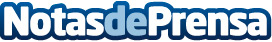 El Grupo Red Eléctrica adquiere la totalidad del capital social de la compañía peruana Redesur, que cuenta con la explotación del sistema eléctrico del sur del país Esta operación forma parte de los planes de expansión a nivel internacional que el Grupo Red Eléctrica está llevando a cabo para consolidarse globalmente en este sector Datos de contacto:Nota de prensa publicada en: https://www.notasdeprensa.es/el-grupo-red-electrica-adquiere-la-totalidad Categorias: Internacional Otras Industrias Actualidad Empresarial http://www.notasdeprensa.es